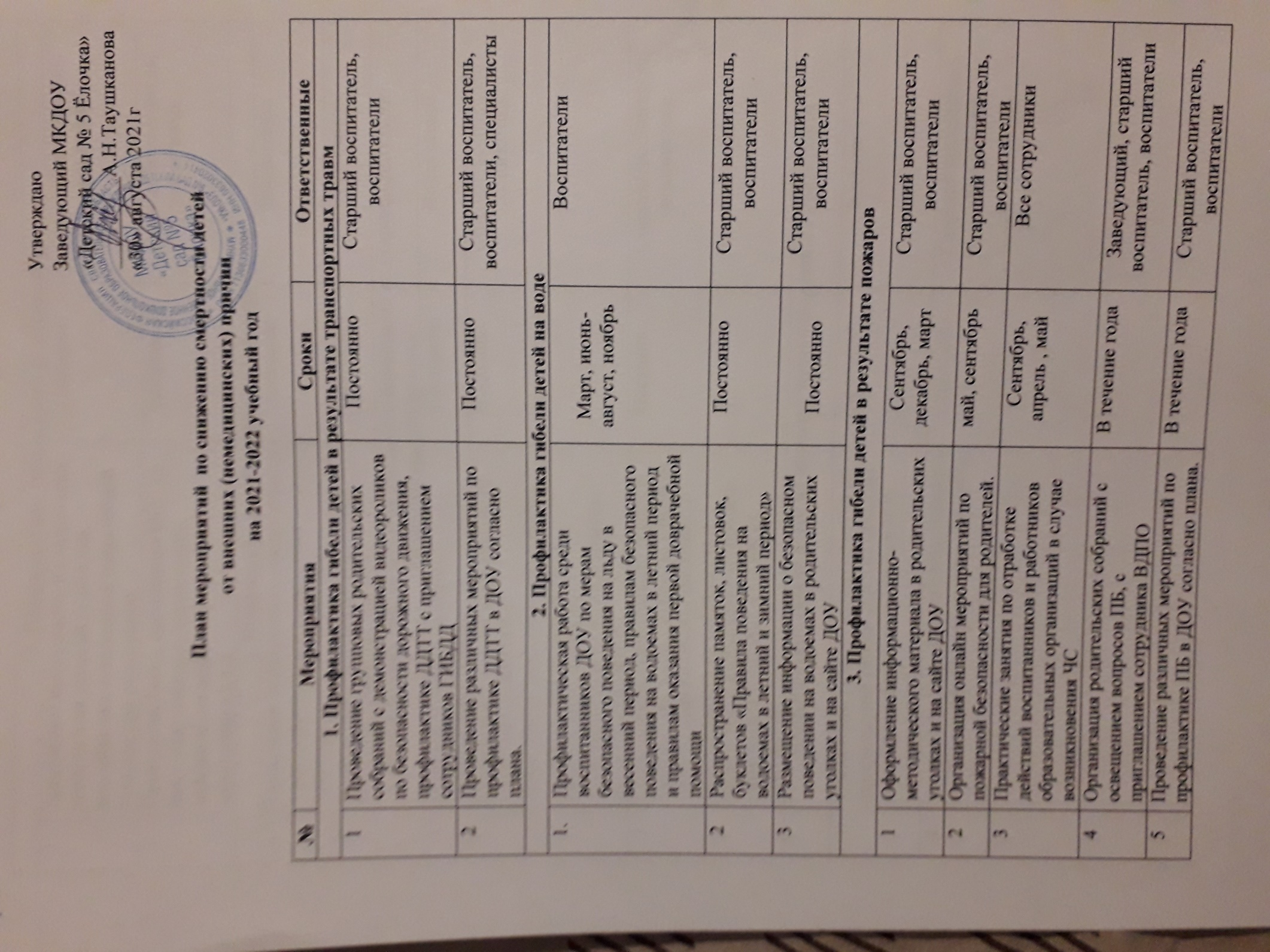                                                                                   Утверждаю                                                                                                    Заведующий МКДОУ                                                                                                            «Детский сад № 5 Ёлочка»_________А.Н.Таушканова                                                                                              «30» августа 2021гПлан мероприятий  по снижению смертности детей от внешних (немедицинских) причинна 2021-2022 учебный год№МероприятияСроки Ответственные 1. Профилактика гибели детей в результате транспортных травм1. Профилактика гибели детей в результате транспортных травм1. Профилактика гибели детей в результате транспортных травм1. Профилактика гибели детей в результате транспортных травм1Проведение групповых родительских собраний с демонстрацией видеороликов по безопасности дорожного движения, профилактике ДДТТ с приглашением сотрудников ГИБДДПостоянно Старший воспитатель, воспитатели2Проведение различных мероприятий по профилактике ДДТТ в ДОУ согласно плана.Постоянно Старший воспитатель,воспитатели, специалисты2. Профилактика гибели детей на воде 2. Профилактика гибели детей на воде 2. Профилактика гибели детей на воде 2. Профилактика гибели детей на воде 1. Профилактическая работа среди воспитанников ДОУ по мерам безопасного поведения на льду в весенний период, правилам безопасного поведения на водоемах в летний период и правилам оказания первой доврачебной помощиМарт, июнь-август, ноябрь Воспитатели2Распространение памяток, листовок, буклетов «Правила поведения на водоемах в летний и зимний период»Постоянно Старший воспитатель, воспитатели3Размещение информации о безопасном поведении на водоемах в родительских уголках и на сайте ДОУПостоянно Старший воспитатель, воспитатели3. Профилактика гибели детей в результате пожаров3. Профилактика гибели детей в результате пожаров3. Профилактика гибели детей в результате пожаров3. Профилактика гибели детей в результате пожаров1Оформление информационно-методического материала в родительских уголках и на сайте ДОУ Сентябрь, декабрь, мартСтарший воспитатель, воспитатели2Организация онлайн мероприятий по пожарной безопасности для родителей. май, сентябрь Старший воспитатель, воспитатели3Практические занятия по отработке действий воспитанников и работников образовательных организаций в случае возникновения ЧС  Сентябрь, апрель , май Все сотрудники 4Организация родительских собраний с освещением вопросов ПБ, с приглашением сотрудника ВДПОВ течение годаЗаведующий, старший воспитатель, воспитатели5Проведение различных мероприятий по профилактике ПБ в ДОУ согласно плана.В течение годаСтарший воспитатель, воспитатели4. Профилактика гибели детей от отравлений4. Профилактика гибели детей от отравлений4. Профилактика гибели детей от отравлений4. Профилактика гибели детей от отравлений1Размещение информации в родительских уголках и на сайте ДОУ об ОБЖ, способах оказания первой доврачебной помощи при отравленияхПостоянно Старший воспитатель, воспитатели2Проведение бесед, организация ООД на тему «Как избежать отравлений», «Отравление лекарствами и пищевые отравления» и т.дПостоянно Старший воспитатель, воспитатели5. Профилактика гибели детей от электротравм5. Профилактика гибели детей от электротравм5. Профилактика гибели детей от электротравм5. Профилактика гибели детей от электротравм1. Проведение тематических лекций и бесед с воспитанниками о воздействии тока на человека.Постоянно Воспитатели 2Распространение памяток и листовок «Правила поведения при ЧС»Постоянно Воспитатели 6. Профилактика гибели детей от жестокого обращения со стороны родителей (законных представителей)6. Профилактика гибели детей от жестокого обращения со стороны родителей (законных представителей)6. Профилактика гибели детей от жестокого обращения со стороны родителей (законных представителей)6. Профилактика гибели детей от жестокого обращения со стороны родителей (законных представителей)1Выявление семей с жестоким обращением с детьми.Постоянно Воспитатели 2. Проведение разъяснительной работы с родителями (законными представителями), направленную на профилактику гибели детей от преступлений, связанных с посягательством на жизнь и здоровье несовершеннолетних.Постоянно Старший воспитатель, воспитатели3.Проведение разъяснительной беседы о требованиях законодательства в области защиты прав несовершеннолетних, о необходимости их соблюдения и возможности наступления конкретных правовых последствий в случае их нарушенияПостоянно Старший воспитатель, воспитатели7. Профилактика гибели детей на объектах железнодорожного транспорта7. Профилактика гибели детей на объектах железнодорожного транспорта7. Профилактика гибели детей на объектах железнодорожного транспорта7. Профилактика гибели детей на объектах железнодорожного транспорта1.Проведение различных мероприятий по профилактике гибели детей на объектах железнодорожного транспорта в ДОУ согласно плана.Постоянно Воспитатели2.Размещение информации о безопасности на ЖД в родительских уголках и на сайте ДОУПостоянно Старший воспитатель, воспитатели